السيرة الذاتية:البيانات الشخصية:اللقب: بن رقية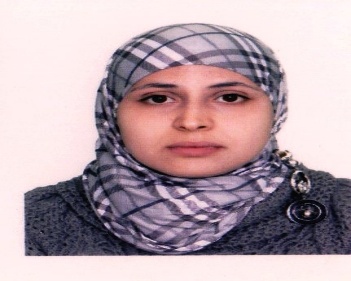 الاسم: حسينةتاريخ ومكان الازدياد:8 افريل1991 قسنطينة.الحالة العائلية: أعزب(ة) العنوان: الوحدة الجوارية 13 العمارة "س" الرقم 112 المدينة الجديدة علي منجلي قسنطينة25001.البريد الالكتروني: hbenreguia@gmail.com   وhassina.benreguia@univ-constantine3.dzالوظيفة: أستاذة محاضرة  قسم –ب- ، كلية علوم الإعلام والاتصال والسمعي البصري، جامعة قسنطينة -3- الدرجة العلمية:  دكتوراه ا لام دي في علوم الإعلام والاتصال. رقم الهاتف: 0553.13.35.06 الشهادات العلمية:شهادة دكتوراه أل أم دي في علوم الإعلام والاتصال بتقدير: مشرف جدا.25/07/2016  كلية علوم الإعلام والاتصال والسمعي البصري، جامعة قسنطينة3 .شهادة ماستر أكاديمي في علوم الإعلام والاتصال تخصص: صحافة.  09/07/2013  كلية علوم الإعلام والاتصال والسمعي البصري، جامعة قسنطينة2 .3. شهادة ليسانس في علوم الإعلام والاتصال تخصص: سمعي بصري.27/06/2011  قسم علوم الإعلام والاتصال/كلية العلوم الإنسانية والاجتماعية/جامعة منتوري قسنطينة 2.4. شهادة باكالوريا تخصص: أدبي09   /06/2008   بتقدير  جيد.المشاركات في التظاهرات العلمية والشهادات العلمية المتخصصة:المقالات العلمية والكتب:المشاركة في مؤلف جماعي بعنوان: العولمة وتأثيرها على ثقافة الأسرة الجزائرية المعاصرة، لمجموعة من الباحثين، دار الأيام للنشر والتوزيع،ط1، 2017.مقال منشور في مجلة جيل علمية دولية محكمة متخصصة في العلوم الإنسانية والاجتماعية، صادرة عن مركز جيل للبحث العلمي بلبنان. في العدد 17/18 بتاريخ 31-03-2016. بعنوان: تأثير الخجل الاجتماعي على التحصيل الدراسي للأطفال من ذوي صعوبات التعلم الأكاديميةدراسة ميدانية على عينة التلاميذ في المرحلة الابتدائية مقال منشور بالمجلة العلمية الإنسان والمدينة، الصادرة عن مخبر الإنسان والمدينة: بعنوان: الصحافة الالكترونية إعلام جديد لجيل جديد، العدد الأول، ماي 2014 .مقال منشور في مجلة آفاق العلوم الدولية العلمية المحكمة، العدد5، 2016، الصادرة عن جامعة زيان عاشور الجلفة، الجزائر. بعنوان" التفاعلية في مواقع الصحف الجزائرية على الانترنت" دراسة تحليلية لمواقع الصحف: الخبر، الشروق، المجاهد، الشعب.الخبرة المهنية:2017-2018 تدريس محاضرات في مقياس الإنتاج الإعلامي بواسطة الحاسب الآلي سنة ثانية ماستر صحافة، ومحاضرة في مقياس إخراج الصحافة المكتوبة والالكترونية السنة الثالثة تخصص إعلام في السداسي الأول، بكلية علوم الإعلام والاتصال والسمعي البصري، جامعة قسنطينة 3.2016-2017 تدريس مقياس "إخراج الصحافة المكتوبة والالكترونية " لطلبة السنة الثالثة تخصص صحافة أعمال تطبيقية خلال السداسي الأول، ومحاضرة في مقياس الإخراج الإذاعي والتلفزيوني خلال السداسي الثاني، بكلية علوم الإعلام والاتصال والسمعي البصري، جامعة قسنطينة 3.تدريس محاضرة "الإنتاج الإعلامي بواسطة الحاسب الآلي" ماستر 2 تخصص صحافة، خلال السداسي الأول 2016-2017، بكلية علوم الإعلام والاتصال والسمعي البصري، جامعة قسنطينة 3. 2014-2015 الإشراف على مذكرة ليسانس بعنوان" استخدامات الطلبة الجامعيين لتقنية الجيل الثالث من الانترنت دراسة ميدانية على طلبة السنة الثالثة بكلية علوم الإعلام والاتصال والسمعي البصري، جامعة قسنطينة3.2014-2015  تدريس مقياس مناهج ومدارس وتكنولوجيات الاتصال الحديثة واقتصاديات وساءل الإعلام لمدة سداسي بقسم الجذع المشترك، بكلية علوم الإعلام والاتصال والسمعي البصري، جامعة قسنطينة 3.2014-2015 تدريس مقياس تكنولوجيات الاتصال الحديثة لمدة سداسي بقسم السمعي البصري والعلاقات العامة في كلية علوم الإعلام والاتصال والسمعي البصري جامعة قسنطينة3.2013- 2014  تدريس مقياس الصحافة الالكترونية ومنهجية البحث العلمي لسداسيين في قسم الصحافة بكلية علوم الإعلام والاتصال والسمعي البصري جامعة قسنطينة 3.تدريس مقياس تاريخ وساءل الإعلام والاتصال لسداسيين سنة 211-2012 بقسم الإعلام والاتصال، كلية العلوم الإنسانية والاجتماعية، جامعة قسنطينة.الخبرات العلمية والتكوين والتدريب:1- تربص لمدة شهرين في مكتب جريدة البلاد بقسنطينة.2- تربص لمدة شهر بجريدة النصر قسنطينة.3- تربص لمدة 15 يوما بإذاعة قسنطينة.4- تربص لمدة 10 أيام بقناة المؤشر الجزائرية بقسنطينة.مهارات اللغات واستخدام الإعلام الآلي:1- التحكم في استعمال التطبيقات المكتبية الأساسية: Word, Excel , power point...2- التحكم في برامج تصميم مواقع الواب: front page. Web page maker.3- التحكم في برمجيات التركيب والتوليف "المونتاج": magix delux8, banner maker , Photoshop sc6..4- إتقان جيد للغة الأم: العربية.5- إتقان اللغة الانجليزية  بشكل جيد.1- تفاعلية والديناميكية،الجدية والمسؤولية..4- مدونة في المجال العلمي بعنوان: دليل الباحث في الإعلام الجديدالملتقيات الوطنيةالملتقيات الوطنيةالملتقيات الوطنيةالملتقيات الوطنيةالملتقيات الوطنيةتاريخ الملتقىعنوان الملتقىعنوان الملتقىعنوان المداخلةعنوان المداخلة19 دیسمبر 2019واقع الجریمة واسالیب مواجهتها فی الجزاٸرجامعه حسیبة بن بوعلی – الشلف-واقع الجریمة واسالیب مواجهتها فی الجزاٸرجامعه حسیبة بن بوعلی – الشلف-التصور الاسلامی للجریمه تشخیص للاسباب وتقدیم للحلولالتصور الاسلامی للجریمه تشخیص للاسباب وتقدیم للحلول18_19 أفریل 2018الصحافة الاستقصاٸیة فی الوطن العربی:الواقع والتحدیاتالصحافة الاستقصاٸیة فی الوطن العربی:الواقع والتحدیاتخطوات والیات العمل الصحفی الاستقصاٸی وعلاقتها بالبحث العلمیخطوات والیات العمل الصحفی الاستقصاٸی وعلاقتها بالبحث العلمی11أفریل 2018صحافة جمعیة العلماء المسلمین الجزاٸریین ودورها فی الحراک الثقافی الجزاٸریصحافة جمعیة العلماء المسلمین الجزاٸریین ودورها فی الحراک الثقافی الجزاٸریالاتجاهات الثقافیة والفکریة لدوریة الشباب المسلم وأدوارها الاصلاحیة-دراسه تحلیلیه-الاتجاهات الثقافیة والفکریة لدوریة الشباب المسلم وأدوارها الاصلاحیة-دراسه تحلیلیه-18مارس2018 الإعلام الجزاٸری: اشکالیة التکوین الأکادیمی والمهنیالإعلام الجزاٸری: اشکالیة التکوین الأکادیمی والمهنیإشکالیة ملاٸمة البرامج المقدمة فی کلیات الإعلام مع الواقع الإعلامی ومتطلباته إشکالیة ملاٸمة البرامج المقدمة فی کلیات الإعلام مع الواقع الإعلامی ومتطلباته 26 أفريل 2017الاتصال والتنميةالاتصال والتنميةاستغلال رأس المال البشري عبر مواقع التواصل الاجتماعي في التنميةبكلية علوم الإعلام والاتصال والسمعي البصري- جامعة قسنطينة 3-استغلال رأس المال البشري عبر مواقع التواصل الاجتماعي في التنميةبكلية علوم الإعلام والاتصال والسمعي البصري- جامعة قسنطينة 3-20 فيفري 2017العولمة وتأثيرها على ثقافة الأسرة الجزائريةالعولمة وتأثيرها على ثقافة الأسرة الجزائريةتأثير العولمة على أبعاد التنشئة الاجتماعية للأسرة الجزائريةجامعة التكوين المتواصل خميس مليانةتأثير العولمة على أبعاد التنشئة الاجتماعية للأسرة الجزائريةجامعة التكوين المتواصل خميس مليانة26 أكتوبر 2016الصحافة الورقية في الجزائر: التحديات الراهنة والمستقبليةالصحافة الورقية في الجزائر: التحديات الراهنة والمستقبليةمعايير العمل الإعلامي في المواقع الالكترونية للصحف الجزائرية دراسة تحليلية لموقعي صحيفة الخبر والشروقبكلية علوم الإعلام والاتصال والسمعي البصري- جامعة قسنطينة 3-معايير العمل الإعلامي في المواقع الالكترونية للصحف الجزائرية دراسة تحليلية لموقعي صحيفة الخبر والشروقبكلية علوم الإعلام والاتصال والسمعي البصري- جامعة قسنطينة 3-24 نوفمبر 2015الاتصال الإقليمي والتنمية المستدامةالاتصال الإقليمي والتنمية المستدامةدور الاتصال في تحقيق التنمية المستدامة من منظور ولبر شرام ودانيل لينربكلية علوم الإعلام والاتصال والسمعي البصري- جامعة قسنطينة 3-دور الاتصال في تحقيق التنمية المستدامة من منظور ولبر شرام ودانيل لينربكلية علوم الإعلام والاتصال والسمعي البصري- جامعة قسنطينة 3-4 ماي 2015الإعلام المتخصص–تحديات وآفاق-الإعلام المتخصص–تحديات وآفاق-إشكاليات مصادر تمويل القنوات الجزائرية الخاصة.بكلية علوم الإعلام والاتصال والسمعي البصري- جامعة قسنطينة 3-إشكاليات مصادر تمويل القنوات الجزائرية الخاصة.بكلية علوم الإعلام والاتصال والسمعي البصري- جامعة قسنطينة 3-21 أفريل 2015التراث الثقافي من خلال الفيلم التسجيلي.التراث الثقافي من خلال الفيلم التسجيلي.دور الأفلام الوثائقية في التأريخ للثورة التحريرية ونشر الوعي التاريخي.بكلية علوم الإعلام والاتصال والسمعي البصري- جامعة قسنطينة 3-دور الأفلام الوثائقية في التأريخ للثورة التحريرية ونشر الوعي التاريخي.بكلية علوم الإعلام والاتصال والسمعي البصري- جامعة قسنطينة 3-29 أفريل 2014الإعلام الجديد والأزماتالإعلام الجديد والأزماتدور مواقع التواصل الاجتماعي في صناعة التغيير السياسي في الوطن العربي -نظرة على الأدوار السياسية لمواقع التواصل الاجتماعي-بكلية علوم الإعلام والاتصال والسمعي البصري- جامعة قسنطينة 3-دور مواقع التواصل الاجتماعي في صناعة التغيير السياسي في الوطن العربي -نظرة على الأدوار السياسية لمواقع التواصل الاجتماعي-بكلية علوم الإعلام والاتصال والسمعي البصري- جامعة قسنطينة 3-الندوات الوطنيةالندوات الوطنيةالندوات الوطنيةالندوات الوطنيةالندوات الوطنيةتاريخ الندوة وعنوانهاتاريخ الندوة وعنوانهاعنوان المداخلةعنوان المداخلةمكان إقامة الندوة/كلية08مارس2015 ندوة وطنية بعنوان: المرأة في الخطاب الإصلاحي مشرقا ومغربا.08مارس2015 ندوة وطنية بعنوان: المرأة في الخطاب الإصلاحي مشرقا ومغربا.صورة المرأة في الخطاب الإصلاحي الجزائري: عبد الحميد ابن باديس نموذجا.صورة المرأة في الخطاب الإصلاحي الجزائري: عبد الحميد ابن باديس نموذجا.قسم التاريخ، كلية الآداب والحضارة الإسلامية، جامعة الأمير عبد القادر للعلوم الإسلامية بقسنطينة.22أكتوبر2014 ندوة وطنية بعنوان: الاتصال في الوسط الجامعي22أكتوبر2014 ندوة وطنية بعنوان: الاتصال في الوسط الجامعيجمهور الطلبة والتكنولوجيات الجديدة للإعلام والاتصالجمهور الطلبة والتكنولوجيات الجديدة للإعلام والاتصالبقسم علم الاجتماع كلية العلوم الإنسانية والاجتماعية بجامعة سطيف2.الأيام الدراسيةالأيام الدراسيةالأيام الدراسيةتاريخ اليوم الدراسيعنوانهعنوان المداخلة16دیسمبر 2018الإعلام والهجرةملامح التغطیة الإعلامیة للهجرة غیر الشرعیة30 أفریل 2018مهارات الإخراج السمعی البصری من التصور الی التجسیدإخراج الاشرطه الوثاٸقیة من الفکرة الی المنتج 8 أفريل 2015مجتمع المعلوماتالسياحة الالكترونية: أهم مظاهر التحول نحو مجتمع المعرفة.    22ماي2014المداخل النظرية وكيفية توظيفها في الدراسات الإعلامية.بمداخلة عنوانها: البراديغم الوظيفي.21 ماي2014مجتمع المعلومات والشبكات الاجتماعيةالإعلام الجديد والفجوة الرقمية: مشكلة العصر14 ماي2014الدراسات السابقة وكيفية توظيفها في رسائل الدكتوراه.دراسات حول واقع الصحافة الالكترونية الجزائرية. 07 ماي2014الإعلام المتخصص.الصحافة الالكترونية إعلام جديد لجيل جديد. 05 ديسمبر2013تقويم مشاريع البحث في علوم الإعلام والاتصالواقع الصحافة الالكترونية الجزائرية: دراسة مقارنة.كلية علوم الإعلام والاتصال والسمعي البصري- جامعة قسنطينة 3.كلية علوم الإعلام والاتصال والسمعي البصري- جامعة قسنطينة 3.كلية علوم الإعلام والاتصال والسمعي البصري- جامعة قسنطينة 3.